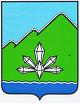 Дума Дальнегорского городского округавосьмого созываРЕШЕНИЕ________________________                г.Дальнегорск                                      №__________О Положении «О порядке и размерах возмещения расходов,связанных со служебными командировкамилицам, работающим в органах местногосамоуправления Дальнегорского городскогоокруга, работникам муниципальныхучреждений Дальнегорского городского округа»Рассмотрев представленный администрацией Дальнегорского городского округа проект решения Думы Дальнегорского городского округа «О Положении «О порядке и размерах возмещения расходов, связанных со служебными командировками лицам, работающим в органах местного самоуправления Дальнегорского городского округа, работникам муниципальных учреждений Дальнегорского городского округа», руководствуясь статьей 168 Трудового кодекса Российской Федерации, Федеральным законом от 06 октября 2003 года № 131-ФЗ «Об общих принципах организации местного самоуправления в Российской Федерации», Указом Президента Российской Федерации от 17 октября 2022 года № 752 «Об особенностях командирования отдельных категорий лиц на территории Донецкой Народной Республики, Луганской Народной Республики, Запорожской области и Херсонской области», постановлением Правительства Российской Федерации от 13 октября 2008 года № 749                                   «Об особенностях направления работников в служебные командировки», Уставом Дальнегорского городского округа, Дума Дальнегорского городского округа,РЕШИЛА:  Утвердить Положение «О порядке и размерах возмещения расходов, связанных со служебными командировками лицам, работающим в органах местного самоуправления Дальнегорского городского округа, работникам муниципальных учреждений Дальнегорского городского округа» (прилагается).Признать утратившими силу:решение Думы Дальнегорского городского округа от 26.06.2015 № 384                      «О Положении «О порядке и размерах возмещения расходов, связанных со служебными командировками лицам, работающим в органах местного самоуправления Дальнегорского городского округа, работникам муниципальных учреждений Дальнегорского городского округа» (газета «Трудовое слово» от 01.07.2015 № 26); решение Думы Дальнегорского городского округа от 27.11.2015 «О внесении изменений в Положение «О порядке и размерах возмещения расходов, связанных со служебными командировками лицам, работающим в органах местного самоуправления Дальнегорского городского округа, работникам муниципальных учреждений Дальнегорского городского округа» (газета «Трудовое слово» от 09.12.2015 № 49);решение Думы Дальнегорского городского округа от 14.09.2018 № 157                        «О внесении изменений в пункт 2.3 Положения «О порядке и размерах возмещения расходов, связанных со служебными командировками лицам, работающим в органах местного самоуправления Дальнегорского городского округа, работникам муниципальных учреждений Дальнегорского городского округа» (газета «Трудовое слово» от 26.09.2018 № 39); пункт 1 решения Думы Дальнегорского городского округа от 05.05.2023 № 76 «О внесении изменений в некоторые муниципальные нормативные правовые акты, определяющие порядок направления лиц, работающих в органах местного самоуправления и муниципальных учреждениях Дальнегорского городского округа, в служебные командировки» (газета «Трудовое слово» от 17.05.2023 г. № 20).Разместить настоящее решение на официальном сайте Дальнегорского городского округа в информационно-телекоммуникационной сети «Интернет».Настоящее решение вступает в силу с даты его официального опубликования в газете «Трудовое слово».Председатель ДумыДальнегорского городского округа                                                               Н.Ю. ХарламовГлава Дальнегорского городского округа 			                                                                    А.М. Теребилов